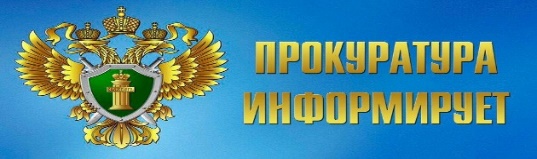 Коррупция не появляется в обществе в одночасье.Сущность коррупции проявляется в тех социальных явлениях, с которыми она глубоко и прочно взаимосвязана. Коррупцию необходимо рассматривать как многоаспектное явление, затрагивающее различные сферы жизни общества и государства. Определение понятия «коррупция» приведено в Федеральном законе от 25.12.2008 №273-ФЗ «О противодействии коррупции».Коррупция — это незаконное использование своего служебного положения или злоупотребление полномочиями для получения себе или третьим лицам денег, имущества, имущественных прав, услуг и иной выгоды. Также к коррупции относится: незаконное предоставление таких выгод лицу, которое занимает служебное положение или наделено полномочиями, дача, получение взятки, коммерческий подкуп. Все эти действия, совершенные от имени или в интересах юридического лица, тоже являются коррупцией. В Федеральном законе от 25.12.2008 №273-ФЗ «О противодействии коррупции» предусмотрены такие меры противодействия коррупции, как профилактика, борьба и минимизация (ликвидация) последствий коррупции. Эти меры применяют госорганы в пределах своих полномочий.Профилактика коррупции — это предупреждение, выявление и устранение причин возникновения коррупции  Основные меры профилактики указаны в ст. 6 Федерального закона от 25.12.2008 №273-ФЗ «О противодействии коррупции».  В частности, профилактика коррупции осуществляется путем применения таких  мер как формирование в обществе нетерпимости к коррупционному поведению;  антикоррупционная экспертиза правовых актов и их проектов; предъявление в установленном законом порядке квалификационных требований к гражданам, претендующим на замещение государственных или муниципальных должностей и должностей государственной или муниципальной службы, а также проверка в установленном порядке сведений, представляемых указанными гражданами; установление в качестве основания для освобождения от замещаемой должности и (или) увольнения лица, замещающего должность государственной или муниципальной службы, с замещаемой должности государственной или муниципальной службы или для применения в отношении его иных мер юридической ответственности непредставления им сведений либо представления заведомо недостоверных или неполных сведений о своих доходах, расходах, имуществе и обязательствах имущественного характера, а также представления заведомо ложных сведений о доходах, расходах, об имуществе и обязательствах имущественного характера своих супруги (супруга) и несовершеннолетних детей и т.д Борьба с коррупцией, так же как и профилактика, заключается в ее выявлении и предупреждении. Однако она также предполагает пресечение, раскрытие и расследование коррупционных правонарушений (п. 2 ст. 1 Закона о противодействии коррупции). Борьба с коррупцией, прежде всего, должна выражаться в нежелании граждан участвовать в коррупционных отношениях.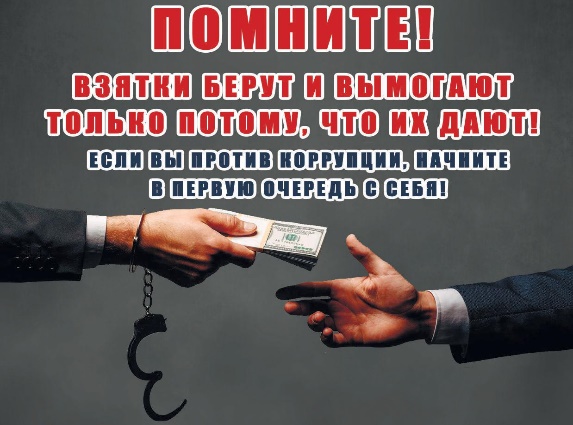 Меры по минимизации (ликвидации) последствий коррупции законом не определены, но они напрямую связаны с ее профилактикой. К таким мерам можно отнести, в частности, своевременное выявление коррупции или ротацию кадров.  За совершение коррупционных правонарушений граждане несут уголовную, административную, гражданско-правовую и дисциплинарную ответственность в соответствии с законодательством РФ.Как известно, самый распространенный пример коррупции в государственных органах это - взятка. Однако законами РФ к числу коррупционных проявлений можно отнести служебный подлог, коммерческий подкуп, мошенничество с использованием должностного положения и т.д.  В целом, коррупционное преступление - это общественно опасное, противоправное, виновное и наказуемое умышленное деяние должностного лица или лица, заинтересованного в осуществлении определенных действий (бездействия) должностным лицом, совершаемое исходя из корыстных мотивов, направленное на получение выгоды, имущества, услуг имущественного характера, имущественных прав или незаконного предоставления определенных преимуществ как для себя, так и для третьих лиц. Если Вам стало известно о совершении должностными лицами действий, подпадающих под понятие «коррупция», сообщите об этом в прокуратуру, либо в правоохранительные органы. Важно знать, что органы прокуратуры координируют работу правоохранительных органов в боре с коррупцией. При осуществлении надзорной деятельности в сфере противодействия коррупции прокуратура особое внимание уделяет бюджетной сфере, сферам жилищно-коммунального хозяйства и природопользования, реализации национальных проектов, закупок товаров, работ, услуг для обеспечения государственных и муниципальных нужд, в том числе в части предотвращения конфликта интересов и нарушений, связанных с заключением государственных (муниципальных) контрактов с юридическими лицами. Особое внимание акцентируется на выявление и пресечение фактов «откатов», хищений, нецелевого использования бюджетных средств и других уголовно наказуемых деяний, на законности распоряжения государственным и муниципальным имуществом, земельными участками и другими ограниченными ресурсами. Статья подготовлена Зиминским межрайонным прокурором Косаревой А.А.Зиминская межрайонная прокуратураг.Зима, ул. Ленина, 8